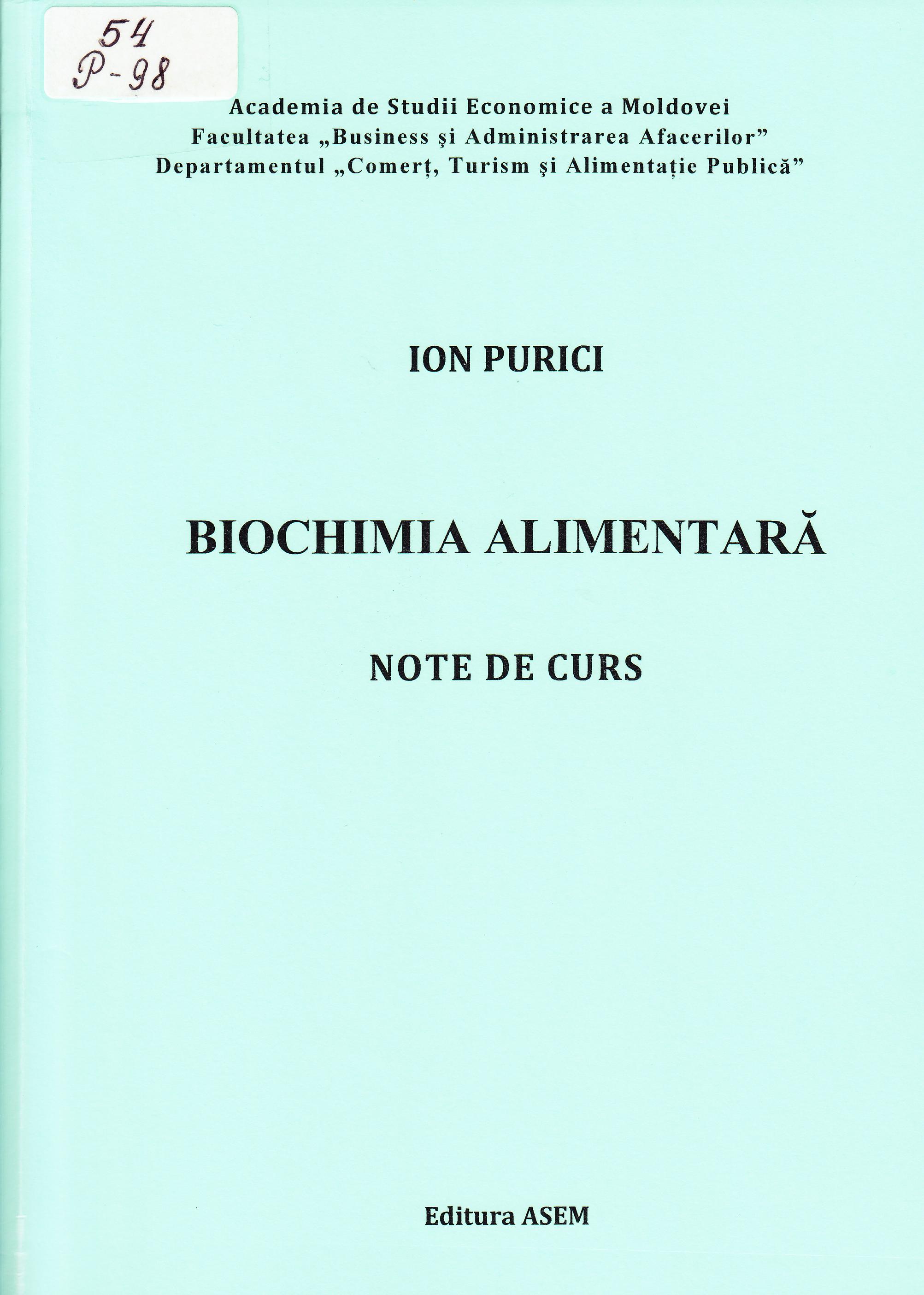 CUPRINSTema 1. INTRODUCERE ÎN BIOCHIMIA ALIMENTULUI - ŞTIINŢADESPRE TRANSFORMĂRILE BIOCHIMICE ALE SUBSTANŢELOR ÎN PROCESUL PĂSTRĂRII ŞI PRELUCRĂRII PRODUSELOR ALIMENTARE		6Noţiuni introductive		6Substanţele care alcătuiesc organismele vii		7Importanţa şi rolul unor elemente chimice		13Caracteristicile biochimice ale organismelor vii		15I. SUBSTANŢE ORGANICE PLASTICE ALE ORGANISMELORTema 2. GLUCIDELE		31Aspecte generale. Clasificarea glucidelor		31Monozaharidele: proprietăţi structurale, izomeria, proprietăţile fiziceşi chimice		32Oligozaharide		52Poliglucide: clasificare, structură, rol biochimic		55Tema 3. LIPIDE				66Aspecte generale. Clasificarea lipidelor		66Acizii graşi saturaţi, nesaturaţi şi alcoolii ca parte componentăa grăsimilor		68Lipide simple: gliceride, ceride, etolide, steride şi steroli		74Lipide complexe: fosfolipide, glicolipide		79Tema 4. PROTIDE		83Aspecte generale. Clasificarea substanţelor proteice		83Aminoacizii, structura şi rolul in procesele biochimice		85Peptide şi proteine: proprietăţi fizico-chimice, proprietăţi chimice,reacţii de culoare		96Proprietăţile proteinelor	 103Clasificarea şi diversitatea proteinelor	 107Heteroproteide	 110Tema 5. ACIZII NUCLEICI	 120Caracteristici generale	 120Componenţa şi structura acizilor nucleici - baze azotate, nucleozide,nucleotide			 120Structura acizilor nucleici - structura primară, structura secundară		128Rolul acizilor nucleici	 136SUBSTANŢE ORGANICE ACTIVE ALE ORGANISMELORTema 6. VITAMINE			 138Consideraţii generale. Nomenclatura, clasificarea	 138Vitamine liposolubile			 140Vitamine hidrosolubile	 146Compuşii cu acţiune asemănătoare vitaminelor.Antivitaminele	 154Tema 7. ENZIME	 159Aspecte generale ale structurii şi funcţiei enzimelor	 159Mecanismele de acţiune ale enzimelor	 162Nomenclatura şi clasificarea enzimelor	 170Reprezentanţi ai principalelor clase de enzime	 173Sisteme multienzimatice	 186Tema 8. HORMONII			 189Aspecte generale. Clasificare				189Hormoni derivaţi din aminoacizi	 190Hormoni steroidieni derivaţi din lipide	 192Hormoni derivaţi din peptide	 193III. BIOCHIMIA DINAMICĂTema 9. INTRODUCERE ÎN METABOLISMUL SUBSTANŢELORŞI ENERGIEI	 1969.1,Oxidarea biologică. Ciclul lui	Krebs. Aspecte generale	 197Principiile bioenergeticii					 200Tema 10. METABOLISMUL GLUCIDELOR	 202Anabolismul glucidelor: fotosinteza, chimiosinteza şi biosinteza	 202Biodegradarea (catabolismul) glucidelor			 208Biodegradarea aerobă a glucidelor			 210Biodegradarea fermentativă a glucidelor	 213Tema 11. METABOLISMUL LIPIDELOR			 219Biosinteza (anabolismul) lipidelor simple	- gliceride			 219Biosinteza acizilor graşi superiori	 220Biosinteza lipidelor complexe	 223Biodegradarea (catabolismul) lipidelor	 224Tema 12. METABOLISMUL PROTEINELOR	 228Metabolismul aminoacizilor: anabolismul şi catabolismul	 228Biosinteza proteinelor (poliprotidelor)	 231Biodegradarea (catabolismul) protidelor	 235Tema 13. BIOCHIMIA PRINCIPALELOR ALIMENTE	 242Carnea. Structura morfologică, structura chimică şi biochimică	 242Laptele şi produsele lactate. Compoziţia chimică a laptelui	 247Ouăle. Caracteristica chimică şi biochimică. Valoarea nutritivă a ouălor... 249Peştele. Compoziţia chimică a cărnii de peşte. Valoarea nutritivă	 253BIBLIOGRAFIE	 257Titlu:  Biochimia alimentară: Note de curs: (pentru studenţii anului II, ciclul I, secţia zi şi frecvenţă redusă, specialitatea „Tehnologia şi Managementul Alimentaţiei Publice”).Autor: Purici IonLocul, Chişinău: ASEM, 2019Cota:  54, P - 98Localizare:   Depozit Central (1 ex.), Sala de lectură Nr.1 (3 ex.), Împrumut (4 ex.)Cuprins:  